DIRECCIÓN GENERAL DE TRANSPORTESDIRECCIÓN GENERAL DE TRANSPORTESDIRECCIÓN GENERAL DE TRANSPORTESDIRECCIÓN GENERAL DE TRANSPORTESDIRECCIÓN GENERAL DE TRANSPORTESDIRECCIÓN GENERAL DE TRANSPORTESDIRECCIÓN GENERAL DE TRANSPORTESDIRECCIÓN GENERAL DE TRANSPORTESDIRECCIÓN GENERAL DE TRANSPORTESDIRECCIÓN GENERAL DE TRANSPORTESDIRECCIÓN GENERAL DE TRANSPORTESDIRECCIÓN GENERAL DE TRANSPORTESDIRECCIÓN GENERAL DE TRANSPORTESDIRECCIÓN GENERAL DE TRANSPORTESEJECUCIÓN DE METASEJECUCIÓN DE METASEJECUCIÓN DE METASEJECUCIÓN DE METASEJECUCIÓN DE METASEJECUCIÓN DE METASEJECUCIÓN DE METASEJECUCIÓN DE METASEJECUCIÓN DE METASEJECUCIÓN DE METASEJECUCIÓN DE METASEJECUCIÓN DE METASEJECUCIÓN DE METASEJECUCIÓN DE METAS AÑO 2024 AÑO 2024 AÑO 2024 AÑO 2024 AÑO 2024 AÑO 2024 AÑO 2024 AÑO 2024 AÑO 2024 AÑO 2024 AÑO 2024 AÑO 2024 AÑO 2024 AÑO 2024DESCRIPCIÓN METAPRIMER CUATRIMESTREPRIMER CUATRIMESTREPRIMER CUATRIMESTREPRIMER CUATRIMESTRESEGUNDO CUATRIMESTRESEGUNDO CUATRIMESTRESEGUNDO CUATRIMESTRESEGUNDO CUATRIMESTRETERCER CUATRIMESTRETERCER CUATRIMESTRETERCER CUATRIMESTRETERCER CUATRIMESTREDESCRIPCIÓN METAENEROFEBREROMARZOABRILMAYO JUNIOJULIOAGOSTOSEPTIEMBREOCTUBRENOVIEMBREDICIEMBRETOTAL, METAAudiencias802632000000000138Registro de Carga 1127000000000038Emisión de Permisos Expresos328269201000000000798Emisión de Permisos Temporales1391407730000000001052Denuncias al No. 153223700000000012Denuncias FACEBOOK07500000000012WhatsApp17570000000000Resoluciones de Registro de Pilotos Emitidas119320000000000151Operativos de Control (Operativos Realizados)1045800000000072Vehículos Inspeccionados (vehículos Revisados)54401,1430000000001,237Remisiones (Remisiones Impuestas)003200000000032Licencias Nuevas (papelería Entregadas de línea Nueva. Extraurbana, Agrícola, Industrial y Turismo)308000000000038Modificación de Licencias (papelería entregada de tramite corto, extraurbano, turismo, agrícola e industrial)409011000000000141Fuente: Registros Dirección General de Transportes -DGT-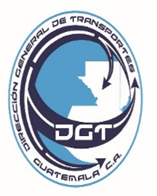 